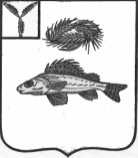 СОВЕТНОВОСЕЛЬСКОГО МУНИЦИПАЛЬНОГО ОБРАЗОВАНИЯ
ЕРШОВСКОГО МУНИЦИПАЛЬНОГО РАЙОНА САРАТОВСКОЙ ОБЛАСТИРЕШЕНИЕот   26.07.2021 г.                                                                                                       №  113-164 Об утверждении отчета об исполнении бюджета Новосельского муниципального  образования  Ершовского муниципального района Саратовской области за1 полугодие  2021 годаНа основании статьи 51 Устава Новосельского муниципального образования Ершовского муниципального района Саратовской области, Совет Новосельского муниципального образования  РЕШИЛ:Утвердить отчет об исполнении бюджета Новосельского муниципального образования за 1 полугодие 2021 года по доходам в сумме  5179,9 тыс. руб. ( план 11435,2 тыс. руб.), расходам 3710,4 тыс. руб.  ( план 11371,5 тыс. руб.), согласно приложению 1,2,3,4,5, 6.Настоящее решение  обнародовать и разместить на официальном сайте Новосельского муниципального образования в сети Интернет.Глава Новосельского                                                                                                                         муниципального  образования:                                                     И.П. Проскурнина                           Приложение № 1Приложение № 3 к РешениюСовета Новосельского муниципального образования Ершовского муниципального района Саратовской областиот 23.12.2020 г.  № 88-134Объем поступлений доходов в бюджет Новосельского муниципального образования  Ершовского муниципального района Саратовской областипо кодам классификации доходов на 2021год                   1.2 Приложение № 2Приложение № 5 к Решению Совета Новосельское муниципального образования Ершовского района Саратовской области                                                                                                                            от 23.12.2020  г.  № 88-134Объем и распределение бюджетных ассигнований бюджета Новосельскогомуниципального образования  Ершовского муниципального района Саратовской областипо разделам,
подразделам, целевым статьям (муниципальным программам и
непрограммным направлениям деятельности), группам  видов расходов бюджета на 2021 год                                                                                                                         (тыс. руб.)            1.3. Приложение № 3 Приложение № 6 к Решению Совета Новосельского муниципального образования Ершовского района Саратовской областиот 23.12.2020г.  №88-134Ведомственная структура расходов бюджета Новосельского муниципального образования  Ершовского муниципального района Саратовской областина 2021 год                                                                                                 (тыс. рублей)    Приложение №  4Приложение № 7 к Решению Совета Новосельского муниципального образования Ершовского района Саратовской области                                                                                                                 от 23.12.2020г.  №88-134Перечень муниципальных программ Новосельского  муниципального образования  Ершовского муниципального района Саратовской области, финансовое обеспечение которых, предусмотрено расходной частью бюджета Новосельского муниципального образования  Ершовского муниципального района Саратовской областина 2021 год (тыс. рублей)                1.5. Приложение № 5 	Приложение № 8 к Решению Совета Новосельского муниципального образования Ершовского района Саратовской областиот 23.12.2020г.  №88-134Объем и распределение бюджетных ассигнований по целевым статьям муниципальных программ  муниципального образования, группам  видов расходов классификации расходов бюджета Новосельского муниципального образования Ершовского района Саратовской области на 2021 год(тыс. рублей)1.6.Приложение 6	Приложение № 9 к Решению Совета Новосельского муниципального образования Ершовского района Саратовской области от 23.12.2020г.  № 88-134Объем и распределение бюджетных ассигнований бюджетаНовосельского муниципального образования  Ершовского муниципального района Саратовской области, направляемых на исполнение публичных нормативных обязательств на  2021 год(тыс. рублей)1.7.Настоящее решение  подлежит обнародованию и размещению на официальном сайте администрации Ершовского муниципального района  в сети Интернет.Глава Новосельского МО:                                                         И.П.ПроскурнинаКод бюджетной классификации РФНаименование доходовСумма      Факт        %(тыс.         испол.     исп.руб.)000 100 00000 00 0000 000НАЛОГОВЫЕ И НЕНАЛОГОВЫЕ ДОХОДЫ5705,1     2965,0     51,9НАЛОГОВЫЕ ДОХОДЫ5340,6     2726,2     51,0000 101 00000 00 0000 000Налоги на прибыль, доходы2163,8    845,2      39,0000 101 02000 01 0000 110 Налог на доходы физических лиц2163,8    845,2       39,0000 105 00000 00 0000 000Единый сельскохозяйственный налог1200,8    1301,2     108,4000 105 03010 01 0000 110Единый сельскохозяйственный налог1200,8    1301,2     108,4000 106 00000 00 0000 110Налоги на имущество1961,0    577,7       29,0000 106 01030 10 0000 110Налог на имущество физических лиц376,0      18,2         5,0000 106 06000 10 0000 110Земельный налог1585,0    559,5       35,0000 108 00000 00 0000 110Госпошлина, сборы 15,0         2,1          14,0 000 108 04020 01 0000 110Госпошлина за совершение  нотариальных действий 15,0          2.1          14,0НЕНАЛОГОВЫЕ ДОХОДЫ364,5     238,8         65,0000 111 00000 00 0000 000Доходы от использования имущества, находящегося в государственной и муниципальной собственности160,8     44,6          27,0717 111 05035 10 0000 120Доходы от сдачи в аренду имущества, находящегося в оперативном управлении органов управления сельских поселений и созданных ими учреждений ( за исключением имущества муниципальных бюджетных и автономных учреждений)160,8     44,6          27,0000 114 00000 00 0000 00Доходы от продажи материальных и нематериальных активов   0,7         0               0000 114 02053 10 0000 410Доходы от реализации иного имущества, находящегося в собственности поселений( за исключением имущества муниципальных бюджетных и автономных учреждений, а также имущества муниципальных унитарных предприятий, в том числе казенных), в части реализации основных средств по указанному имуществу 0,7            0              0000 116 00000 00 0000 000Штрафы, санкции, возмещение ущерба  10,0         1,2      11,0000 116 02020 02 0000 140 Административные штрафы, установленные законами субъектов Российской федерации об административных правонарушениях, за  нарушение муниципальных правовых актов  10,0         1,1       11,0717 117 00000 00 0000 000Инициативные платежи, зачисляемые в бюджеты сельских поселений193,0      193, 0    100,0717 117 15030  10 2044 150Инициативные платежи, зачисляемые в бюджеты сельских поселений ( инициативные платежи граждан на реализацию проекта « Бурение артезианской скважины в п. Кушумский для обеспечения питьевой водой населения п. Садовый» использованием средств  областного бюджета)53,0	          53,0      100,0717 117 15030 10 3044 150Инициативные платежи, зачисляемые в бюджеты сельских поселений ( инициативные платежи индивидуальных предпринимателей и юридических лиц на реализацию проекта « Бурение артезианской скважины в п. кушумский для обеспечения питьевой водой населения п. Садовый» с использованием средств областного бюджета)140,0     140,0        100,0   ИТОГО ДОХОДОВ5705,1  2965,0     51,9000 200 00000 00 0000 000Безвозмездные поступления5730,1    2214,9    38,6000 202 00000 00 0000 000Безвозмездные поступления от других бюджетов бюджетной системы Российской Федерации5494,2    2214,9    41,0000 202 10000 00 0000 000Дотации бюджетам субъектов Российской Федерации и муниципальных образований160,2      80,0          49,9000 202 16001 00 0000 000Дотации на выравнивание бюджетной обеспеченности160,2      80,0          49,9717 202 16001 10 0002 150-дотация бюджетам сельских поселений на выравнивание бюджетной обеспеченности за счёт субвенций из областного бюджета160,2     80,0          49,9000 202 20000 00 0000 150                               Субсидии бюджетам бюджетной системы Российской Федерации1221,1    275,7      22,0717 202 25576  10 0000 150 Субсидии бюджетам сельских поселений на обеспечение комплексного развития сельских территорий 302,1        0             0717 202 29999 10 0073 150Субсидия бюджетам сельских поселений области на реализацию инициативных проектов919,0     275,7         30,0000 202 30000 00 0000 150Субвенции бюджетам субъектов Российской Федерации и муниципальных образований234,2      98,1           41,8000 202 3000010 0000 150Субвенции бюджетам на осуществление первичного воинского учета на территориях, где отсутствуют военные комиссариаты234,2     98,1        41,8717 202 35118 10 0000 150-субвенции бюджетам сельских поселений на осуществление первичного воинского учета на территориях, где отсутствуют военные комиссариаты 234,2    98,1         41,8000 202 40000 00 0000 150Иные межбюджетные трансферты всего 3878,7   1761,1      45,4000 202 40014 00 0000 150Межбюджетные трансферты, передаваемые бюджетам сельских поселений из бюджета муниципального района на осуществление части полномочий по решению вопросов местного значения в соответствии с заключенными соглашениями3878,7   1761,1      45,4717 202 40014 10 0013 150Межбюджетные трансферты, передаваемые бюджетам  сельских поселений из бюджета муниципального района на осуществление части полномочий по решению вопросов местного значения в соответствии с заключенными соглашениями по дорожной деятельности в отношении дорог местного значения в границах населенных пунктов муниципального образования2512,7     470,0      18,7717 202 49999 10 0054 150Межбюджетные трансферты, передаваемые бюджетам сельских поселений области на достижение надлежащего уровня оплаты труда в органах местного самоуправления74,9          0               0717 202 49999 10 0100 150Межбюджетные трансферты, передавемые бюджетам сельских поселений из бюджета  муниципального района, в связи с  уменьшением поступлений налоговых и неналоговых доходов в бюджет1291,1     1291,1    100,0000 204 00000 00 0000 000Безвозмездные поступления40,0             0             0000 204 05000 10 0000 000Безвозмездные поступления от негосударственных организаций в бюджеты сельских поселений40,0             0             0717 204 05099 10 0000 150Прочие безвозмездные  поступления от негосударственных организаций в бюджеты сельских поселений40,0              0            0000 207 00000 00 0000 000Прочие безвозмездные перечисления195,9           0             0000 207 05030 10 0000 150Прочие безвозмездные поступления бюджеты сельских поселений195,9           0             0  717 207 05030 10 0000 150Прочие безвозмездные перечисления в бюджеты сельских поселений195,9           0            0ВСЕГО ДОХОДОВ11435,2    5179,9     45,3  Превышение доходов над расходами                                         ( профицит)63,7РазделПодразделЦелеваястатьяВидрасходовСумма(тыс. руб.)Сумма(тыс. руб.)Сумма(тыс. руб.)Факт. Испол.Факт. Испол.Факт. Испол.Факт. Испол.Факт. Испол.%испол.Обще государственные вопросы01004663,84663,84663,81810,31810,31810,31810,31810,338,5Функционирование высшего должностного лица субъекта Российской Федерации и муниципального образования01021052,91052,91052,9478,1478,1478,1478,1478,145,4Выполнение функций органами местного самоуправления0102410 00 000001052,91052,91052,9478,1478,1478,1478,1478,145,4Обеспечение деятельности представительного органа местного самоуправления0102411 00 000001052,91052,91052,9478,1478,1478,1478,1478,145,4Расходы на обеспечение деятельности главы муниципального образования0102411 00 02000978,0978,0978,0478,1478,1478,1478,1478,148,8Расходы на выплаты персоналу в целях обеспечения выполнения функций государственными (муниципальными) органами, казенными учреждениями0102411 00 02000100978,0978,0978,0478,1478,1478,1478,1478,148,8Достижение надлежащего уровня оплаты труда в органах местного самоуправления0102411 00 7862074,974,974,9000000Расходы на выплаты персоналу в целях обеспечения выполнения функций государственными ( муниципальными) органами,  казенными учреждениями0102411 00 7862010074,974,974,9000000Функционирование законодательных (представительных) органов государственной власти и представительных органов муниципальных образований01033,83,83,83,33,33,33,33,386,8Выполнение функций органами местного самоуправления0103410 00 000003,83,83,83,33,33,33,33,386,8Обеспечение деятельности представительного органа местного самоуправления0103411 00 000003,83,83,83,33,33,33,33,386,8Расходы на обеспечение функций центрального аппарата0103411 00 022003,83,83,83,33,33,33,33,386,8Иные бюджетные ассигнования0103411 00 022008003,83,83,83,33,33,33,33,386,8Функционирование Правительства Российской Федерации, высших исполнительных органов государственной власти субъектов Российской Федерации, местных администраций01043374,03374,03374,01328,91328,91328,91328,91328,939,4Выполнение функций органами местного самоуправления0104410 00 000003332,63332,63332,61318,51318,51318,51318,51318,539,6Обеспечение деятельности органов исполнительной власти0104413 00 000003332,63332,63332,61318,51318,51318,51318,51318,539,6Расходы на обеспечение функций центрального аппарата0104413 00 022003224,63224,63224,61270,01270,01270,01270,01270,039,4Расходы на выплаты персоналу в целях обеспечения выполнения функций государственными (муниципальными) органами, казенными учреждениями.0104413 00 022001002881,22881,22881,21144,31144,31144,31144,31144,339,7Закупка товаров, работ и услуг для государственных (муниципальных) нужд0104413 00 02200200343,4343,4343,4125,7125,7125,736,636,636,6Уплата земельного налога, налога на имущество  и транспортного налога органами местного самоуправления0104413 00 06100108,0108,0108,048,548,548,544,944,944,9Иные бюджетные ассигнования0104413 00 06100800108,0108,0108,048,548,548,544,944,944,9Предоставление межбюджетных трансфертов 0104960 00 0000041,441,441,410,410,410,425,225,225,2Предоставление межбюджетных трансфертов из бюджетов поселений0104961 00 0000041,441,441,4   10,4   10,4   10,425,225,225,2Межбюджетные трансферты, передаваемые бюджетам муниципальных районов из бюджетов поселений на осуществление части полномочий по решению вопросов местного значения соответствии с заключёнными соглашениями в части формирования и исполнения бюджетов поселений0104961 00 0301041,441,441,410,410,410,425,225,225,2Межбюджетные трансферты0104961 00 0301050041,441,441,410,410,410,425,225,225,2Резервные фонды01119,09,09,0000000Программа муниципального образования01119,09,09,0000000Развитие муниципального  управления муниципального образования на 2021-2023 годы0111770 00 000009,09,09,0000000подпрограмма « Управление муниципальными финансами в муниципальном образовании»0111773 01000009,09,09,0000000Управление резервными средствами0111773 01000019,09,09,0000000Средства, выделяемые из резервного фонда муниципального образования0111773 01000019,09,09,0000000Иные бюджетные ассигнования0111773 01000018009,09,09,0000000Другие общегосударственные вопросы0113224,1224,1224,1000000Мероприятия в сфере приватизации и продажи муниципального  имущества муниципального образования0113440 00 00000224,1224,1224,1000000Оценка недвижимости, признание прав и регулирование отношений по муниципальной собственности0113440 00 06600224,1224,1224,1     0     0     0     000Закупка товаров, работ и услуг для государственных (муниципальных) нужд011344 0 00 06600200224,1224,1224,1000000Национальная оборона0200234,2234,2234,298,198,198,198,141,841,8Мобилизационная и вневойсковая подготовка0203234,2234,2234,298,198,198,198,1  41,8  41,8Осуществление переданных полномочий  РФ0203900 00 00000234,2234,2234,298,198,198,198,1   41,8   41,8Осуществление переданных полномочий  РФ за счет субвенций из федерального бюджета0203902 00 00000234,2234,2234,298,198,198,198,141,841,8Осуществление первичного воинского учета на территории, где отсутствуют военные комиссариаты020390 2 00 51180234,2234,2234,298,198,198,198,141,841,8Расходы на выплаты персоналу в целях обеспечения выполнения функций государственными (муниципальными) органами, казенными учреждениями.0203902 00 51180100230,2230,2230,298,198,198,198,141,841,8Закупка товаров, работ и услуг для государственных (муниципальных) нужд0203902 00 511802004,04,04,04,000000Национальная безопасность и правоохранительная деятельность030010,010,010,010,000000Обеспечение пожарной безопасности031010,010,010,010,000000Программа муниципального образования031010,010,010,010,000000Защита населения и территории от чрезвычайных ситуаций, обеспечение пожарной безопасности в муниципальном образовании на 2019-2021 годы0310820 00 0000010,010,010,010,000000подпрограмма « Обеспечение первичных мер пожарной безопасности на территории муниципального образования»0310821 00 0110010,010,010,010,000000Закупка товаров, работ и услуг для обеспечения государственных (муниципальных) нужд0310821 00 0110020010,010,010,010,000000Национальная экономика04002512,72512,72512,72512,7450,0450,017,917,917,9Дорожное хозяйство 04092512,72512,72512,72512,7450,0450,017,917,917,9Программа муниципального образования04092512,72512,72512,72512,7450,0450,017,917,917,9Развитие транспортной системы на территории муниципального образования на 2021-2023 годы0409780 00 000002512,72512,72512,72512,7450,0450,017,917,917,9Межбюджетные трансферты, передаваемые бюджетам  сельских поселений из бюджета муниципального района на осуществление части полномочий по решению вопросов местного значения в соответствии с заключенными соглашениями по дорожной деятельности в отношении дорог местного значения в границах населенных пунктов муниципального образования0409782 00 104102512,72512,72512,72512,7450,0450,0450,017,917,9подпрограмма «Капитальный ремонт, ремонт и содержание автомобильных дорог местного значения в границах населенных пунктов муниципального образования»0409782 00 104102512,72512,72512,72512,7450,0450,0450,017,917,9Закупка товаров, работ и услуг для государственных (муниципальных) нужд0409782 00 104102002512,72512,72512,72512,7450,0450,0450,099,999,9Жилищно-коммунальное хозяйство05003887,63887,63887,63887,61328,81328,81328,834,234,2Коммунальное  хозяйство05022774,62774,62774,62774,61017,31017,31017,344,744,7Программа муниципального образования05022274,62274,62274,62274,61017,31017,31017,344,744,7Обеспечение населения доступным жильем и развитие жилищной коммунальной инфраструктуры на  2021 год0502720 00 000002774,62774,62774,62774,61017,31017,31017,344,744,7подпрограмма « Обеспечение населения муниципального образования водой питьево- хозяйственного назначения»0502726 00 000002774,62774,61017,31017,31017,344,744,744,744,7Обеспечение населения муниципального образования водой питьево – хозяйственного назначения0502726 00 011001450,61450,6336,6336,6336,623,223,223,223,2Закупка товаров, работ  и услуг для государственных (муниципальных) нужд0502726 00 011002001450,61450,6336,6336,6336,623,223,223,223,2Реализация инициативных проектов0502726 04 000001324,01324,0680,7680,7680,751,451,451,451,4Реализация инициативных  проектов за счет субсидий из областного бюджета ( проект « Бурение артезианской скважины в п. Кушумский  для обеспечения питьевой водой  населения п. Садовый»)0502726 04 72101919,0919,0275,7275,7275,730,030,030,030,0Закупка товаров, работ и услуг для государственных (муниципальных) нужд0502726 04 72101200919,0919,0275,7275,7275,730,030,030,030,0Реализация инициативных проектов за счет средств местного бюджета за исключением инициативных платежей ( проект « Бурение артезианской скважины в п. Кушумский для обеспечения питьевой водой населения п. Садовый»)0502726 04 S2111212,0212,0212,0212,0212,0100,0100,0100,0100,0Закупка товаров, работ и услуг для государственных (муниципальных) нужд0502726 04 S2111200212,0212,0212,0212,0212,0100,0100,0100,0100,0Реализация инициативных проектов за счет средств местного бюджета в части инициативных платежей граждан ( проект « Бурение артезианской скважины в п. кушумский для обеспечения питьевой водой населения п. Садовый»)0502726 04 S212153,053,053,053,053,0100,0100,0100,0100,0Закупка товаров, работ и услуг для государственных (муниципальных) нужд0502726 04 S212120053,053,053,053,053,053,053,0100,0100,0Реализация инициативных  проектов за счёт средств местного бюджета в части  инициативных платежей индивидуальных предпринимателей и юридических лиц ( проект « Бурение артезианской скважины в п. Кущумский для обеспечения питьевой водой населения п. Садовый»)0502726 04 S2131140,0140,0140,0140,0140,0140,0140,0100,0100,0Закупка товаров, работ и услуг для государственных (муниципальных) нужд0502726 04 S2131200140,0140,0140,0140,0140,0140,0140,0100,0100,0Благоустройство05031113,0311,5311,5311,5311,5311,5311,527,927,9Программа муниципального образования0503575,0311,5311,5311,5311,5311,5311,554,254,2Благоустройство на территории  муниципального  образования на  2021-2023 годы0503840 00 00000575,0311,5311,5311,5311,5311,5311,554,254,2подпрограмма « Уличное освещение»0503 840 0001111385,0166,7166,7166,7166,7166,7166,743,343,3Закупка товаров, работ и услуг для государственных (муниципальных) нужд0503840 0001111200385,0166,7166,7166,7166,7166,7166,743,343,3подпрограмма «Развитие благоустройства на территории муниципального образования»0503840 00 01113190,0144,8144,8144,8144,8144,8144,876,276,2Закупка товаров, работ и услуг для государственных ( муниципальных ) нужд0503840 00 01113200190,0144,8144,8144,8144,8144,8144,876,276,2Программа муниципального образования0503   538,000000000Комплексное развитие сельских территорий на 2020-2025 годы0503890 00 00000538,0538,0538,0538,000000 подпрограмма « Создание и развитие инфраструктуры на сельских территориях»0503891 00 00000538,0538,0538,0538,000000Обеспечение комплексного развития сельских территорий ( благоустройство сельских территорий)050389102 L5766302,1302,1302,1302,100000Закупка товаров, работ и услуг для государственных (муниципальных) нужд0503891 02L5766200302,1302,1302,1302,100000Обеспечение комплексного развития сельских территорий ( благоустройство сельских территорий) за счет средств местного бюджета)0503891 020 1100235,9235,9235,9235,900000Закупка товаров, работ и услуг для государственных (муниципальных) нужд0503891 02 01100200235,9235,9235,9235,900000Социальная политика100062,862,862,862,822,822,822,836,336,3Пенсионное обеспечение100162,862,862,862,822,822,822,836,336,3Программа муниципального образования100162,862,862,862,822,822,822,836,336,3Социальная поддержка и социальное обслуживание граждан муниципального образования на 2018-2021 годы1001800 00 0000062,862,862,862,822,822,822,836,336,3подпрограмма « Социальная поддержка граждан»1001802 010000062,862,862,862,822,822,822,836,336,3Доплаты к пенсиям муниципальным служащим1001802 010111762,862,862,862,822,822,822,836,336,3Социальное обеспечение и иные выплаты населению1001802 010111730062,862,862,862,822,822,822,836,336,3Обслуживание государственного  и муниципального долга13000,40,40,40,40,40,40,4100,0100,0Обслуживание государственного внутреннего и муниципального долга13010,40,40,40,40,40,40,4100,0100,0Программа  муниципального образования13010,40,40,40,40,40,40,4100,0100,0Развитие муниципального управления муниципального образования на 2021-2023 годы1301770 00 000000,40,40,40,40,40,40,4100,0100,0Подпрограмма « Управление муниципальными финансами в муниципальном образовании»1301773 01 000000,40,40,40,40,40,40,4100,0100,0Управление долговыми обязательствами муниципального образования1301773 01 000020,40,40,40,40,40,40,4100,0100,0Процентные платежи по муниципальному долгу муниципального образования1301773 01 000020,40,40,40,40,40,40,4100,0100,0Обслуживание государственного (муниципального ) долга1301773 01 000027000,40,40,40,40,40,40,4100,0100,0Всего расходов:11371,511371,511371,511371,53710,43710,43710,432,632,6Наименование главного распорядителя средств бюджета Новосельскогомуниципального образования, разделов, подразделов, целевых статей и видов расходовКод главного распорядителя средств бюджетаКоды классификации расходов бюджетаКоды классификации расходов бюджетаКоды классификации расходов бюджетаКоды классификации расходов бюджетаКоды классификации расходов бюджетаКоды классификации расходов бюджетаКоды классификации расходов бюджетаКоды классификации расходов бюджетаКоды классификации расходов бюджетаНаименование главного распорядителя средств бюджета Новосельскогомуниципального образования, разделов, подразделов, целевых статей и видов расходовКод главного распорядителя средств бюджетаРазделПодразделЦелеваястатьяВидрасходовСуммаФакт исполн.Факт исполн.%Исполн.%Исполн.12345678899Совет Новосельского  МО7391056,7481,4481,445,545,5Общегосударственные вопросы73901001056,7481,4481,445,545,5Функционирование высшего должностного лица субъекта Российской Федерации и муниципального образования73901021052,9478,1478,145,445,4Выполнение функций органами местного самоуправления7390102410 00 000001052,9478,1478,145,445,4Обеспечение деятельности представительного органа местного самоуправления7390102411 00 000001052,9478,1478,145,445,4Расходы на обеспечение деятельности главы муниципальногообразования7390102411 00 02000978,0978,0478,1478,145,4Расходы на выплату персоналу в целях обеспечения выполнения функций государственными                     ( муниципальными) органами, казенными учреждениями7390102411 00 02000100978,0978,0478,1478,145,4Достижение надлежащего уровня оплаты труда в органах местного самоуправления7390102411 00 7862074,974,9000Расходы на выплаты персоналу в целях обеспечения выполнения функций государственными (муниципальными) органами, казенными учреждениями7390102411 00 7862010074,974,9000Функционирование законодательных                             ( представительных) органов государственной власти и представительных органов муниципальных образований73901033,83,83,33,386,8Выполнений функций органами местного самоуправления7390103410 00 000003,83,83,33,386,8Обеспечение деятельности представительного органа местного самоуправления7390103411 00 000003,83,83,83,886,8Расходы на обеспечение функций центрального аппарата7390103411 00 022003,83,83,33,386,8Иные бюджетные ассигнования7390103411 00 022008003,83,83,83,886,8Администрация Новосельского МО71710314.810314.83229,03229,031,3Общегосударственные вопросы71701003607,13607,11328,91328,936,8Функционирование Правительства Российской Федерации, высших исполнительных органов государственной власти субъектов Российской Федерации, местных администраций 71701043374,03374,01328,91328,939,4Выполнение функций органами местного самоуправления7170104410 00 000003332,6  1318,5  1318,539,639,6Обеспечение деятельности органов исполнительной власти7170104413 00 000003332,61318,51318,539,639,6Расходы на обеспечение функций центрального аппарата7170104413 00 022003224,6  1270,0  1270,039,439,4Расходы на выплаты персоналу в целях обеспечения выполнения функций государственными (муниципальными) органами, казенными учреждениями7170104413 00 022001002881,21144,31144,339,739,7Закупка товаров, работ и услуг для государственных (муниципальных) нужд7170104413 00 02200200343,4125,7125,736,636,6Уплата земельного налога, налога на имущество  и транспортного налога органами местного самоуправления7170104413 00 06100108,048,548,544,944,9Иные бюджетные ассигнования7170104413 00 06100800108,048,548,544,944,9Предоставление межбюджетных трансфертов 7170104960 00 0000041,410,410,4 25,2 25,2Предоставление межбюджетных трансфертов из бюджетов поселений7170104961 00 0000041,4    10,4    10,425,225,2Межбюджетные трансферты, передаваемые бюджетам муниципальных районов из бюджетов поселений на осуществление части полномочий по решению вопросов местного значения соответствии с заключёнными соглашениями в части формирования и исполнения бюджетов поселений7170104961 00 0301041,4     10,4     10,425,225,2Межбюджетные трансферты7170104961 00 0301050041,410,410,425,225,2Резервные  фонды71701119,00000Программа муниципального образования71701119,00000Развитие муниципального управления муниципального образования на  2021-2023 годы7170111770 00 000009,00000подпрограмма «Управление муниципальными финансами в муниципальном образовании»7170111773 01 000009,00000Управление резервными средствами7170111773 01 000019,00000Средства, выделяемые из резервного фонда администрации муниципального образования7170111773 01 000019,00000Иные бюджетные ассигнования7170111773 01 000018009,00000Другие общегосударственные вопросы7170113224,10000Мероприятия в сфере приватизации и продажи муниципального имущества муниципального образования7170113440 00 00000224,10000Оценка недвижимости, признания прав и регулирования отношений по муниципальной собственности7170113440 00 06600224,10000Закупка товаров, работ и услуг для государственных (муниципальных) нужд7170113440 00 06600200224,10000Национальная оборона7170200234,298,198,141,841,8Мобилизационная и вневойсковая подготовка7170203234,298,198,141,841,8Осуществление переданных полномочий  РФ7170203900 00 00000234,2    98,1    98,141,841,8Осуществление переданных полномочий  РФ за счет субвенций из федерального бюджета7170203902 00 00000234,298,198,141,841,8Осуществление первичного воинского учета на территории, где отсутствуют военные комиссариаты717020390 2 00 51180234,298,198,141,841,8Расходы на выплаты персоналу в целях обеспечения выполнения функций государственными (муниципальными) органами, казенными учреждениями7170203902 00 51180100230,298,198,141,841,8Закупка товаров, работ и услуг для государственных (муниципальных) нужд7170203902 00 511802004,00000Национальная безопасность и правоохранительная деятельность717030010,00000Обеспечение пожарной безопасности717031010,00000Программа муниципального образования717031010,00000Защита населения и территорий от чрезвычайных ситуаций , обеспечение пожарной безопасности в муниципальном образованиина 2019-2021 годы7170310820 00 0000010,00000подпрограмма « Обеспечение пожарной безопасности на территории муниципального образования»7170310821 00 0110010,00000Закупка товаров, работ и услуг для государственных ( муниципальных) нужд7170310821 00 0110020010,00000Национальная экономика71704002512,7450,0450,017,917,9Дорожное хозяйство71704092512,7450,0450,017,917,9Программа муниципального образования71704092512,7   450,0   450,017,917,9Развитие транспортной системы  на территории муниципального образования на 2021-2023 годы7170409780 00 000002512,7   450,0   450,017,917,9Межбюджетные трансферты, передаваемые бюджетам  сельских поселений из бюджета муниципального района на осуществление части полномочий по решению вопросов местного значения в соответствии с заключенными соглашениями по дорожной деятельности в отношении дорог местного значения в границах населенных пунктов муниципального образования7170409782 00 104102512,7450,0450,017,917,9подпрограмма «Капитальный ремонт, ремонт и содержание автомобильных дорог местного значения в границах населенных пунктов муниципального образования»7170409782 00 104102512,7450,0450,017,917,9Закупка товаров, работ и услуг для государственных (муниципальных) нужд7170409782 00 104102002512,7450,0450,017,917,9Жилищно-коммунальное хозяйство71705003887,61328,81328,834,234,2Коммунальное хозяйство71705022774,61017,31017,344,744,7Программа муниципального образования71705022774,61017,31017,344,744,7Обеспечение населения доступным жильем и развитие жилищной коммунальной инфраструктуры муниципального образования   на 2021 год7170502720 00 000002774,61017,31017,344,744,7подпрограмма «Обеспечение населения муниципального образования водой питьево-хозяйственного назначения »7170502726 00000002774,61017,31017,344,744,7Обеспечение населения муниципального образования водой питьево-хозяйственного назначения7170502726 00011001450,6336,6336,623,223,2Закупка товаров, работ и услуг для государственных (муниципальных) нужд7170502726 00011002001450,6336,6336,623,223,2Реализация инициативных проектов7170502726 0400000       1324,01324,0680,7680,751,451,4Реализация инициативных проектов  за счет субсидий из областного бюджета (проект « Бурение артезианской  скважины в п. Кушумкий для обеспечения питьевой водой населения п. Садовый7170502726 0472101919,0275,7275,730,030,0Закупка товаров, работ и услуг для государственных (муниципальных) нужд7170502726 0472101200919,0275,7275,730,030,0Реализация  инициативных проектов за счет средств местного бюджета, за исключением  инициативных платежей ( проект « Бурение артезианской скважины в п. Кушумский для обеспечения питьевой водой населения п. Садовый»)717   0502726 04S2111212,0212,0212,0100,0100,0Закупка товаров, работ и услуг для государственных (муниципальных) нужд7170502726 04S2111200212,0   212,0   212,0100,0100,0Реализация  инициативных проектов  за счет местного  бюджета в части инициативных платежей граждан (проект « Бурения артезианская скважины в п. Кушумский  для обеспечения питьевой водой населения п. Садовый»)7170502726 04S212153,053,053,0100,0100,0Закупка товаров, работ и услуг для государственных (муниципальных) нужд7170502726 04S212120053,053,053,0100,0100,0Реализация инициативных проектов за счет местного бюджета в части инициативных платежей индивидуальных предпринимателей и юридических лиц (проект «Бурение артезианской скважины в п. Кушумский для обеспечения питьевой водой населения п. Садовый»)7170502726 04S2131140,0140,0140,0100,0100,0Закупка товаров, работ и услуг для государственных (муниципальных) нужд7170502726 04S2131200140,0140,0140,0100,0100,0Благоустройство71705031113,0311,5311,527,927,9Программа муниципального образования7170503575,0311,5311,554,254,2Благоустройство на территории муниципального образования на 2021-2023 годы7170503840 00 00000575,0311,5311,554,254,2подпрограмма «Уличное освещение»7170503840 00 01111385,0166,7166,743,343,3Закупка товаров, работ и услуг для государственных (муниципальных) нужд7170503840 00 01111200385,0166,7166,743,343,3подпрограмма « Развитие благоустройства на территории муниципального образования»7170503840 00 01113190,0144,8144,876,276,2Закупка товаров, работ и услуг для государственных (муниципальных) нужд7170503840 00 01113200190,0144,8144,876,276,2Программа муниципального образования7170503538,00000Комплексное развитие сельских территорий на 2020-2025 годы7170503890 00 00000538,00000 подпрограмма « Создание и развитие инфраструктуры на сельских территориях»7170503891 00  00000538,00000Обеспечение комплексного развития сельских территорий           ( благоустройство сельских территорий)7170503891 02 L5766302,10000Закупка товаров, работ и услуг для государственных (муниципальных) нужд7170503891 02 L5766200302,10000Обеспечение комплексного развития сельских территорий               ( благоустройство сельских территорий) за счет средств местного бюджета)7170503891 02 01100235,90000Закупка товаров, работ и услуг для государственных (муниципальных) нужд7170503891 020 1100200235,90000Социальная политика717100062,822,822,836,336,3Пенсионное обеспечение717100162,822,822,836,336,3Программа муниципального образования717100162,822,822,836,336,3Социальная поддержка и социальное обслуживание граждан  муниципального образования на 2018-2021 года7171001800 00 0000062,822,822,836,336,3подпрограмма «Социальная поддержка граждан»7171001802 01 0000062,822,822,836,336,3Доплата к пенсиям муниципальным служащим7171001802 01 0111762,822,822,836,336,3Социальное обеспечение и иные выплаты  населению7171001802 01 0111730062,822,822,836,336,3Обслуживание государственного  и муниципального долга71713000.40,40,4100,0100,0Обслуживание государственного внутреннего и муниципального долга71713010,40,40,4100,0100,0Программа  муниципального образования71713010,4            0,4            0,4100,0100,0Развитие муниципального управления муниципального образования на 2021-2023 годы7171301770 00 000000,4            0,4            0,4100,0100,0Подпрограмма « Управление муниципальными финансами в муниципальном образовании»7171301773 01 000000,4    0,4    0,4 100,0 100,0Управление долговыми обязательствами муниципального образования7171301773 01 000020,40,40,4100,0100,0Процентные платежи по муниципальному долгу муниципального образования7171301773 01 000020,4     0,4     0,4100,0100,0Обслуживание государственного (муниципального ) долга7171301773 01 000027000,40,40,4100,0100,0Итого11371,53710,43710,432,632,6№п/пНаименование муниципальной программыСуммаСуммаСумма№п/пНаименование муниципальной программыВсегоФакт исполн.% исполн.1Развитие муниципального  управления муниципального образования на2021-2023 годы9,40,44,22Защита населения и территории от чрезвычайных ситуаций, обеспечение пожарной безопасности в муниципальном образовании на 2019- 2021 годы10,0003Развитие транспортной системы на территории муниципального образования на 2021-2023 годы2512,7450,017,94Обеспечение населения доступным жильем и развитие жилищной коммунальной инфраструктуры муниципального образования на 2021 год2774,61017,344,75Благоустройство на территории  муниципального  образования на 2021-2023 годы575,0311,554,26Комплексное развитие сельских территорий на 2020-2025 годы538,0006Социальная поддержка и социальное обслуживание граждан муниципального образования на 2018-2021 годы62,822,836,3Итого6482,51802,027,7НаименованиеЦелеваястатьяВидрасходовСуммаСуммаСуммаСуммаСуммаПрограмма муниципального образования:Факт исполнФакт исполнФакт исполн% исполнОбеспечение населения доступным жильем и развитие жилищной коммунальной инфраструктуры муниципального образования на 2021 год72000000002774,61017,31017,31017,344,7подпрограмма «Обеспечение населения муниципального образования водой питьево-хозяйственного назначения »726 00000002774,61017,31017,31017,344,7Обеспечение населения муниципального образования водой питьево-хозяйственного назначения726 00011001450,6336,6336,6336,623,2Закупка товаров, работ и услуг для государственных (муниципальных) нужд726 00011002001450,61450,6336,6336,623,2Реализация инициативных проектов726 04000001324,01324,0680,7680,751,4Реализация инициативных проектов  за счет субсидий из областного бюджета (проект « Бурение артезианской  скважины в п. Кушумкий для обеспечения питьевой водой населения п. Садовый»)726 0472101919,0919,0275,7275,730,0Закупка товаров, работ и услуг для государственных (муниципальных) нужд726 0472101200919,0919,0275,7275,730,0Реализация  инициативных проектов за счет средств местного бюджета, за исключением  инициативных платежей ( проект « Бурение артезианской скважины в п. Кушумский для обеспечения питьевой водой населения п. Садовый»)726 04S2111212,0212,0212,0212,0100,0Закупка товаров, работ и услуг для государственных (муниципальных) нужд726 04S2111200212,0212,0212,0212,0100,0Реализация  инициативных проектов  за счет местного  бюджета в части инициативных платежей граждан (проект « Бурения артезианская скважины в п. Кушумский  для обеспечения питьевой водой населения п. Садовый»)726 04S212153,053,053,053,0100,0Закупка товаров, работ и услуг для государственных (муниципальных) нужд726 04S212120053,053,053,053,0100,0Реализация инициативных проектов за счет местного бюджета в части инициативных платежей индивидуальных предпринимателей и юридических лиц (проект «Бурение артезианской скважины в п. Кушумский для обеспечения питьевой водой населения п. Садовый»)726 04S2131140,0140,0140,0140,0100,0Закупка товаров, работ и услуг для государственных (муниципальных) нужд726 04S2131200140,0140,0140,0140,0100,0Развитие муниципального управления муниципального образования на 2021-2023 годы770 00 000009,49,40,40,44,3подпрограмма «Управление муниципальными финансами в муниципальном образовании»773 01 000009,09,0000Управление резервными средствами773 01 000019,09,0000Средства, выделяемые из резервного фонда администрации муниципального образования773 01 000019,09,0000Иные бюджетные ассигнования773 01 000018009,09,0000Управление долговыми обязательствами муниципального образования773 01 000020,40,40,40,4100,0Процентные платежи по муниципальному долгу муниципального образования773 01 000020,40,40,40,4100,0Обслуживание государственного (муниципального ) долга773 01 000027000,40,40,40,4100,0Развитие транспортной системы на территории муниципального образования до 2021-2023 годы78000000002512,72512,7450,0450,017,9Межбюджетные трансферты, передаваемые бюджетам  сельских поселений из бюджета муниципального района на осуществление части полномочий по решению вопросов местного значения в соответствии с заключенными соглашениями по дорожной деятельности в отношении дорог местного значения в границах населенных пунктов муниципального образования782 00 104102512,72512,7450,0450,017,9подпрограмма «Капитальный ремонт, ремонт и содержание автомобильных дорог местного значения в границах населенных пунктов муниципального образования»782 00 104102512,72512,7450,0450,017,9Закупка товаров, работ и услуг для государственных (муниципальных) нужд782 00 104102002512,72512,7450,0450,017,9Социальная поддержка и социальное обслуживание граждан  муниципального образования на 2018- 2021 годы800 00 0000062,862,822,822,836,3подпрограмма «Социальная поддержка граждан»802 01 0000062,862,822,822,836,3Доплата к пенсиям муниципальным служащим802 00 0111762,862,822,822,836,3Социальное обеспечение и иные выплаты  населению802 00 0111730062,862,822,822,836,3Защита населения и территории от чрезвычайных ситуаций, обеспечение пожарной безопасности в муниципальном образовании на 2019-2021 годы820 00 0000010,010,0000подпрограмма «Обеспечение пожарной безопасности на территории муниципального образования»821 00 0110010,010,0000Закупка товаров, работ и услуг для государственных (муниципальных) нужд821 00 0110020010,010,0000Благоустройство территории муниципального образования  на 2021-2023 годы840 00 00000575,0575,0311,5311,554,2подпрограмма «Уличное освещение»840 00 01111385,0385,0166,7166,743,3Закупка товаров, работ и услуг для государственных (муниципальных) нужд840 00 01111200385,0385,0166,7166,743,3Подпрограмма «Развитие благоустройства на территории муниципального образования» 840 00 01113190,0190,0144,8144,876,2Закупка товаров, работ и услуг для государственных (муниципальных) нужд840 00 01113200190,0190,0144,8144,876,2Комплексное развитие сельских территорий на 2020-2025 годы890 00 00000538,0538,0000подпрограмма « Создание и развитие инфраструктуры на сельских территориях»891 00 00000538,0538,0000Обеспечение комплексного развития сельских территорий (благоустройство сельских территорий)891 02 L5766538,0538,0000Закупка товаров, работ и услуг для государственных (муниципальных) нужд891 02 L5766200       302,1       302,1   0   0    0Обеспечение  комплексного  развития сельских территорий  (благоустройство  сельских территорий ) за счет средств местного бюджета)891 020 1100235,9235,9000Закупка товаров, работ и услуг для государственных (муниципальных) нужд891 02 01100200235,9235,9000Всего расходов:6482,56482,51802,027,727,7Код классификации расходов бюджетовНаименование публичного нормативного обязательстваСуммаФакт исполн.% испол7171001 802 01 01117 300Доплата к пенсиям муниципальным служащим62,822,836,3Итого62,822,836,3